LAMPIRANLampiran 1. Hasil Determinasi Tumbuhan Sekam Padi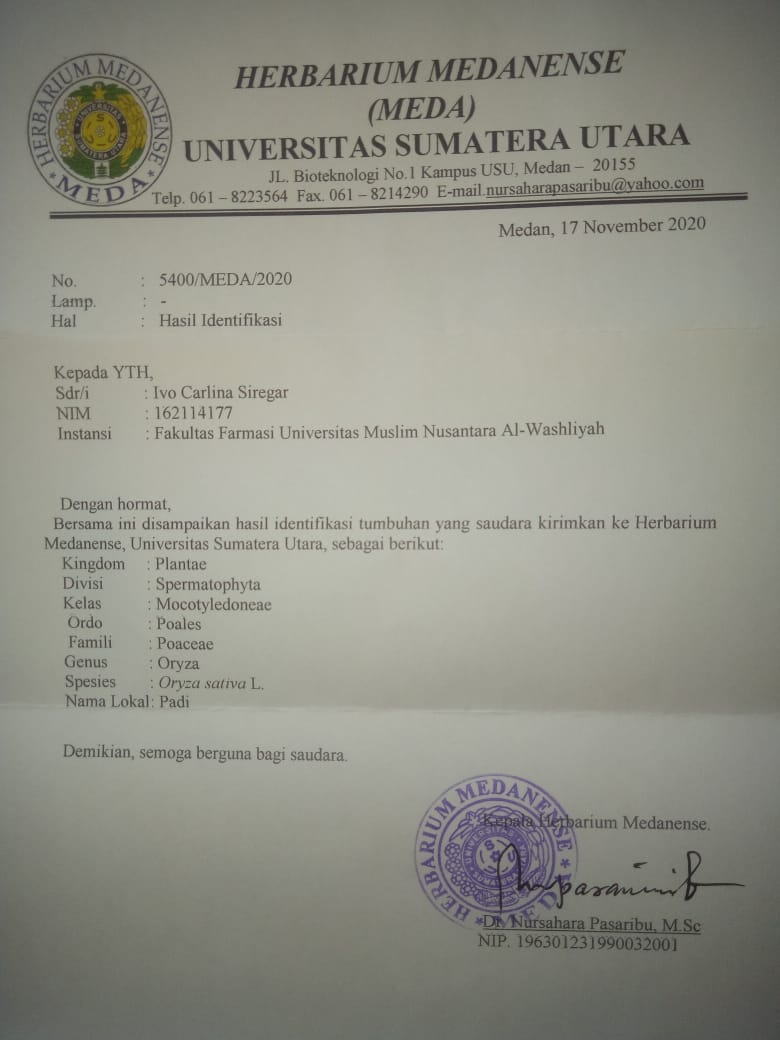 Lampiran 2. Tumbuhan Padi (Oryza sativa L)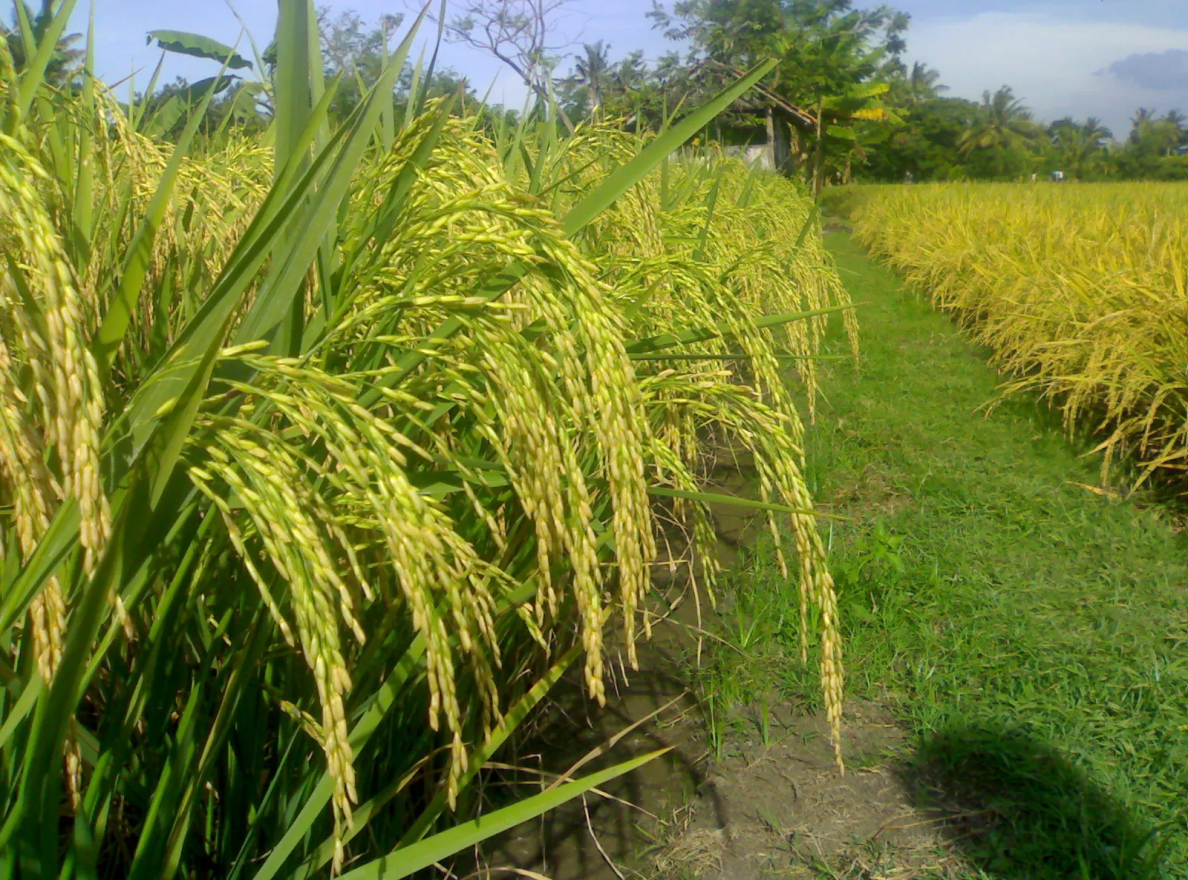 Tanaman Padi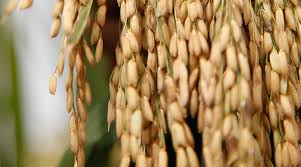 Bulir PadiLampiran 3. Preparasi Simplisia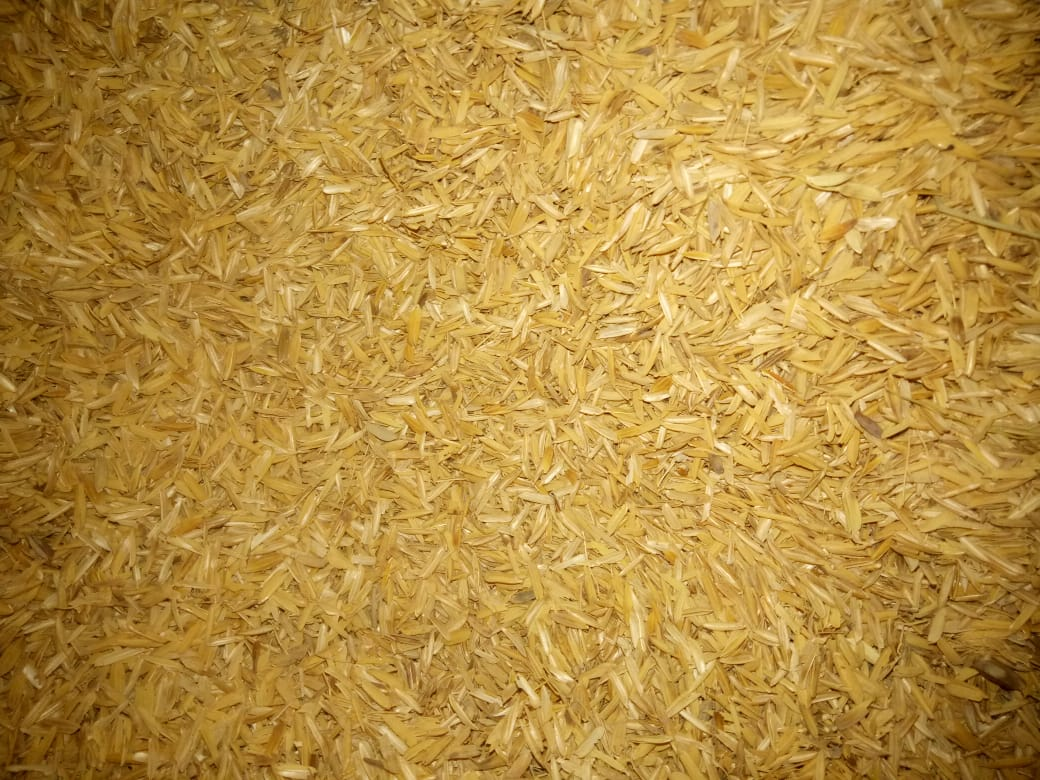  Sekam Padi Kering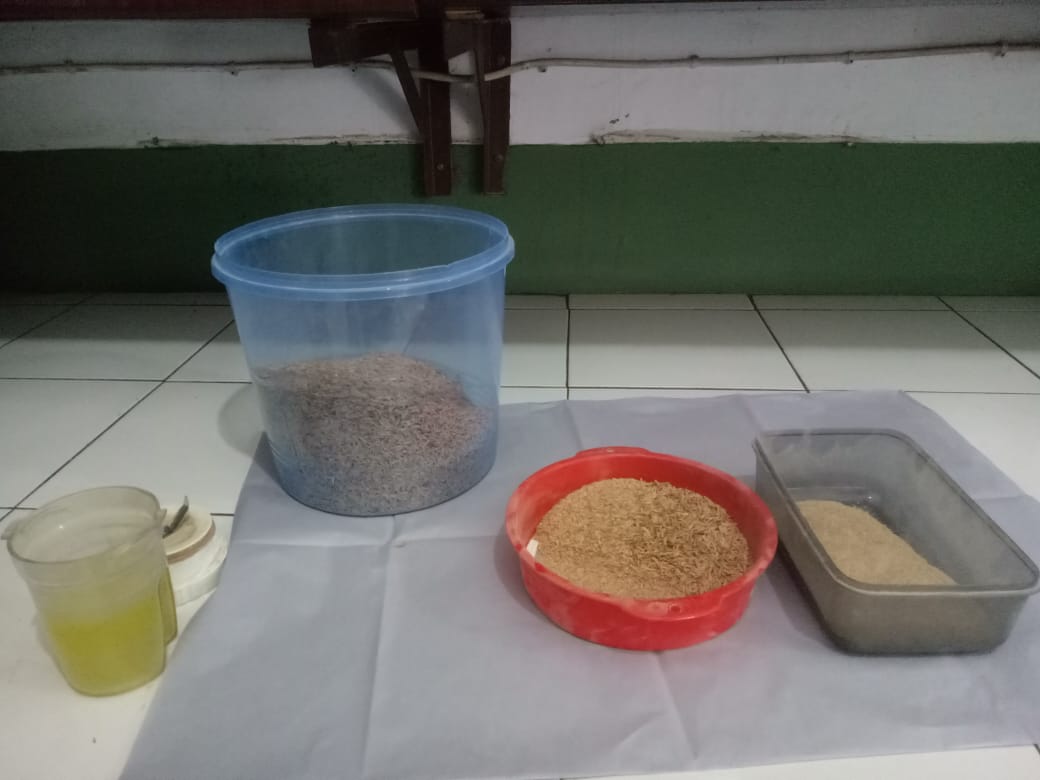 Sekam Digiling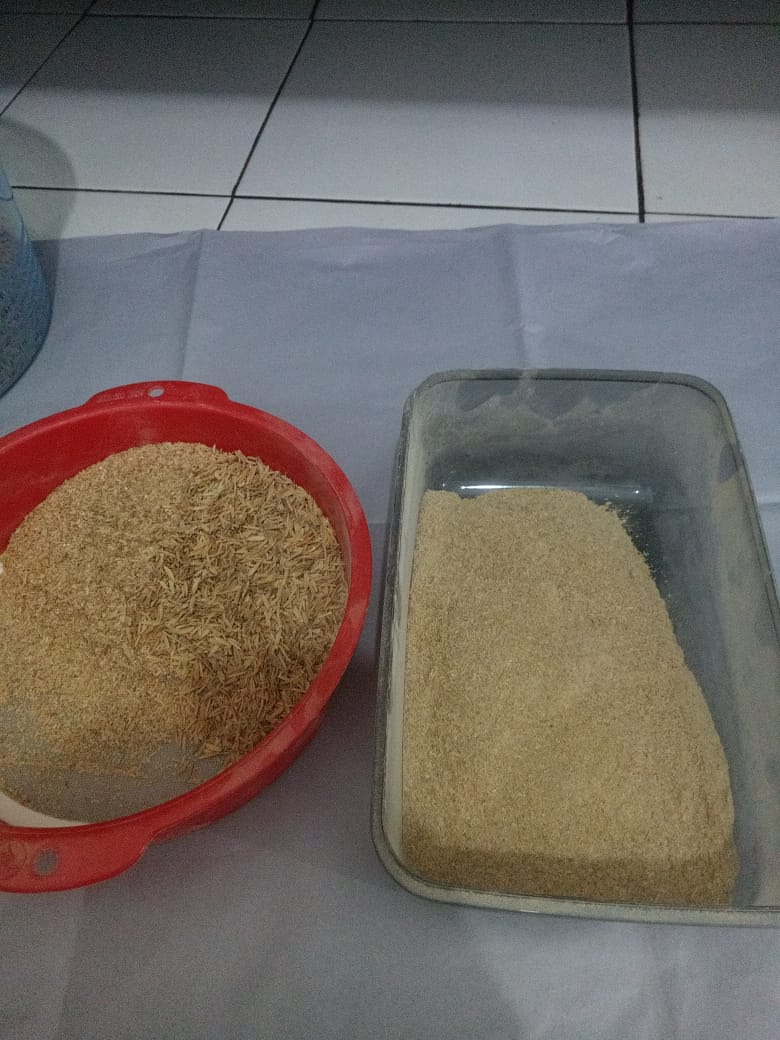 Tepung Sekam PadiLampiran 4. Bagan Alir Pengelolahan Simplisia SekamPadi 	Dicuci dengan air yang mengalir 	 Ditiriskan kemudian dimasukkan 	dalam oven menggunakan lampu pijar	selama ± 3 hari sampai kering				Diayak dengan ayakan tepungSerbuk yang masih kasar dihaluskan dengan blender sampai semua sekam padi menjadi serbukLampiran 5. Bagan Alir Isolasi Hemiselulosa Sekam Padi		Direndam dengan NaOH 1 N di				homogenkan 		Didiamkan selama 6 jam dalam suhu ruangan 	 Ditambahkan etanol 70%  	Didiamkan selama 3 jam, selanjutnya proses nap tuang							       Dicuci dengan 								        aduadest, nap tu							        ang Kering , gerus dan timbangLampiran 6. Perhitungan Hemiselulosa Sekam Padi6.1 Perhitungan Kadar HemiselulosaKadar Hemiselulosa dapat dihitung dengan Rumus:              Kadar Hemiselulos  =               Kadar Hemiselulosa =    x 100%                                                 =   14,96 %Lampiran 7. Hemiselulosa Sekam Padi Hasil Isolasi dan Uji kelarutan Hemiselulosa dalam  berbagai Pelarut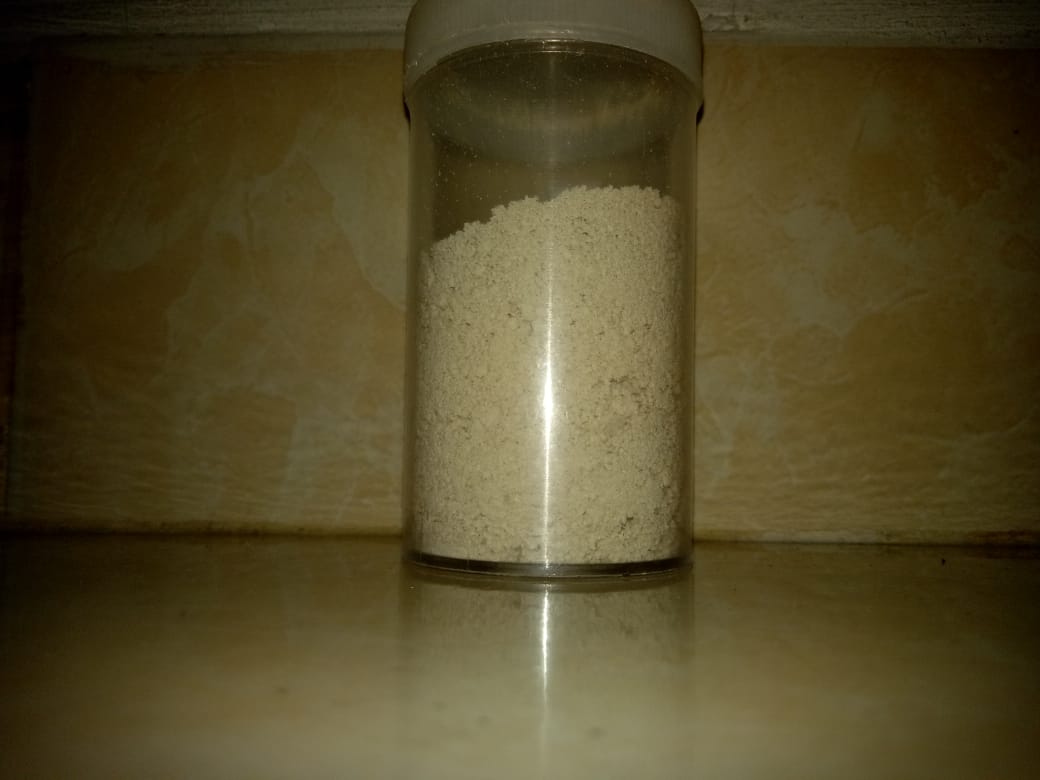 Hemiselulosa Sekam Padi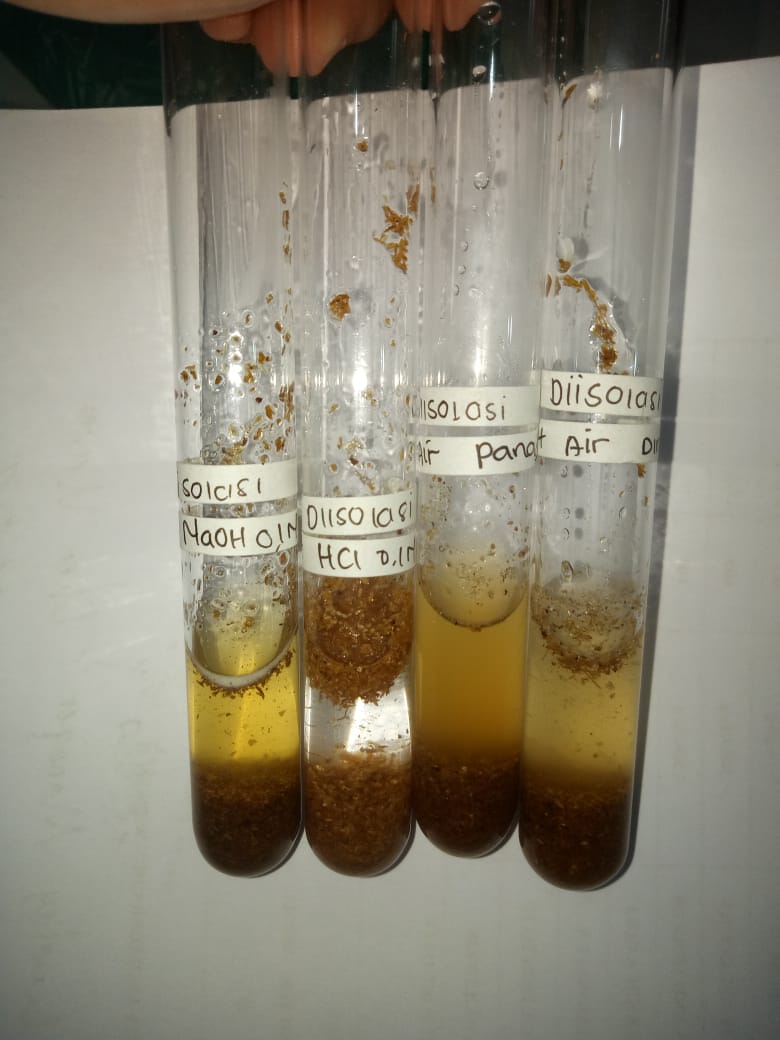 Uji Kelarutan Hemiselulosa Sekam Padi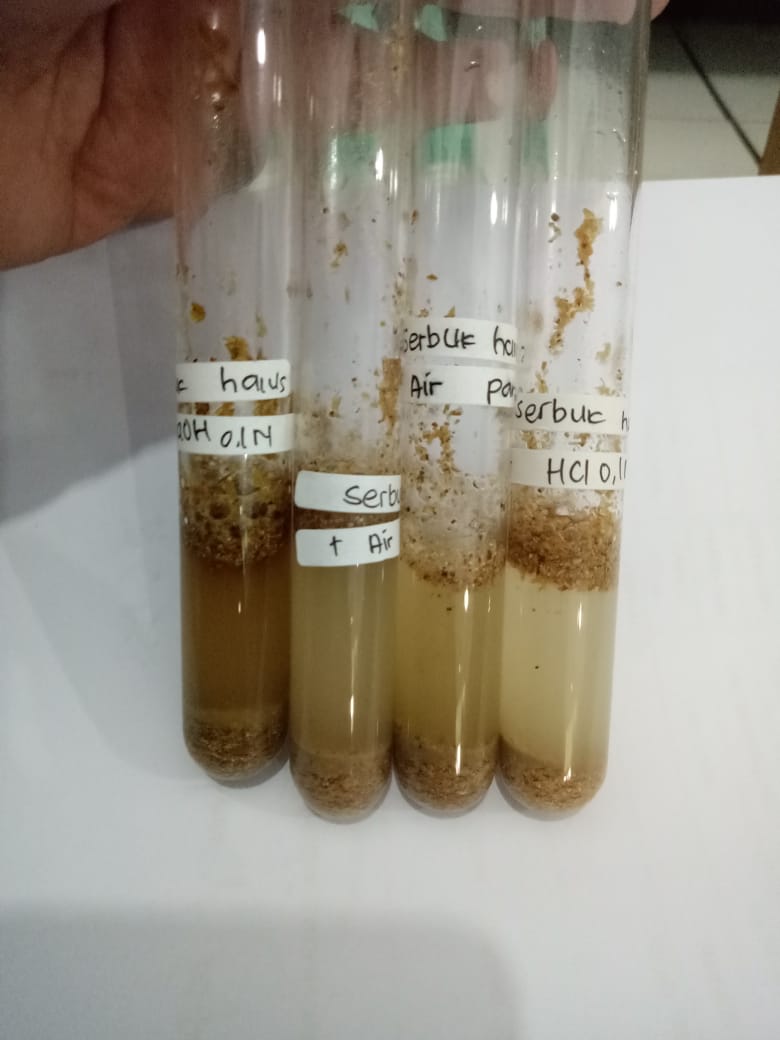 Uji Kelarutan Sekam Padi Serbuk HalusLampiran 8. Hasil Scanning Electrom Microscope (SEM) Hemiselulosa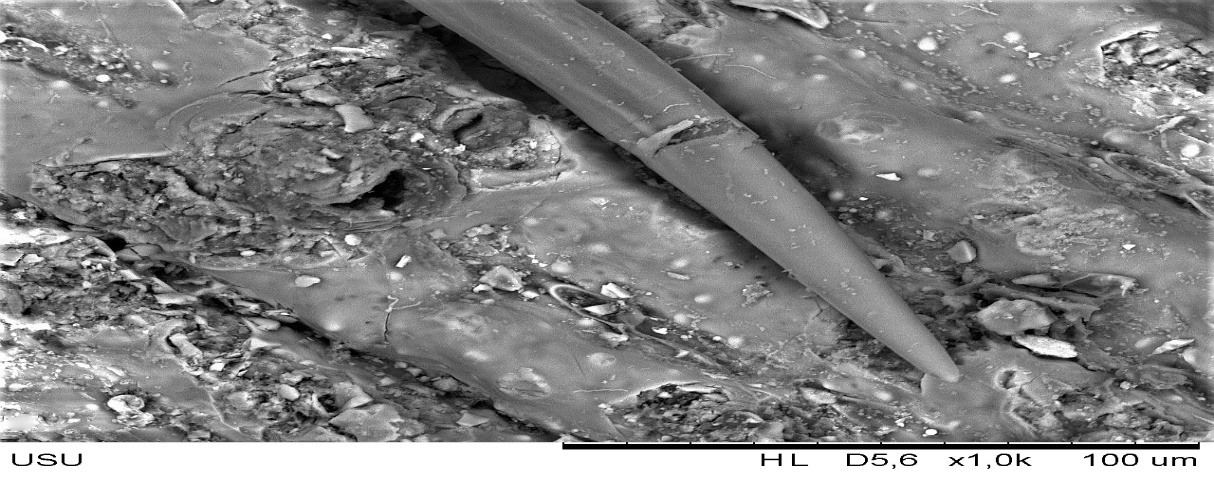 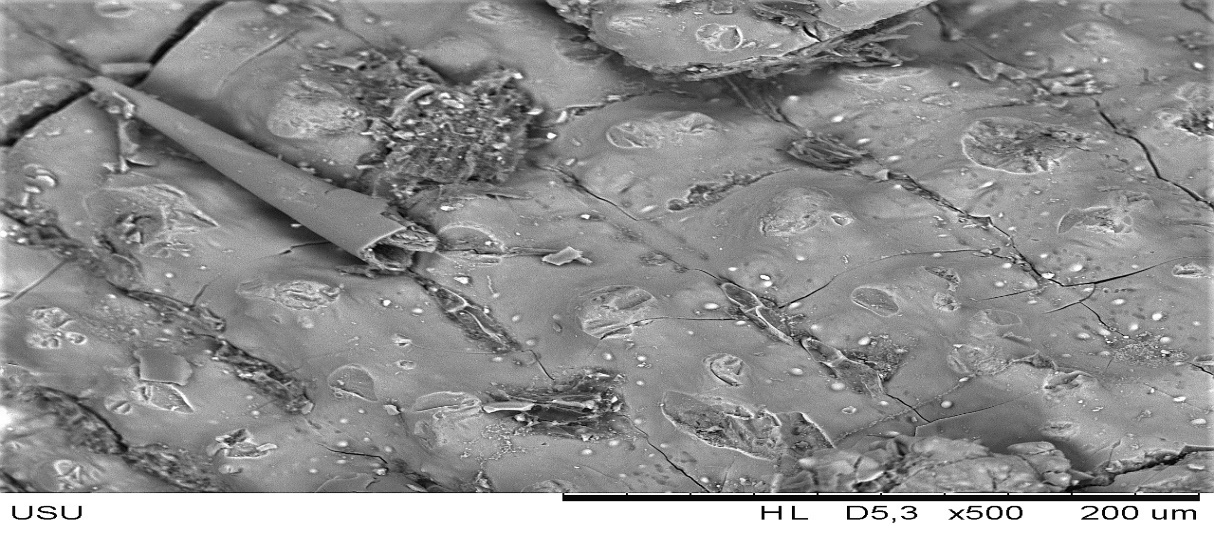 Lampiran 9. Hasil Scanning Electron Mirroscope (SEM) Serbuk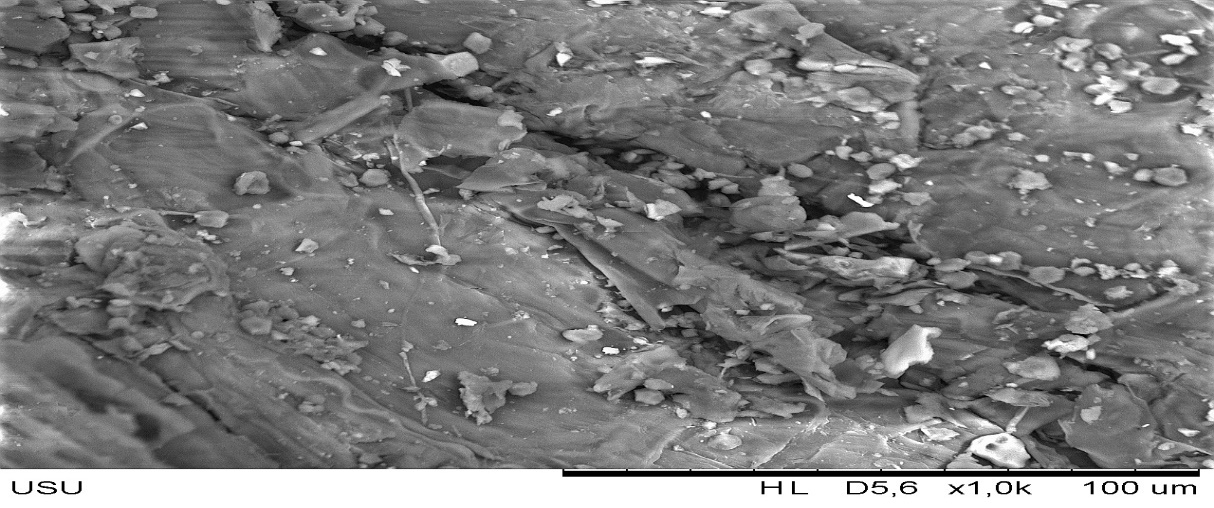 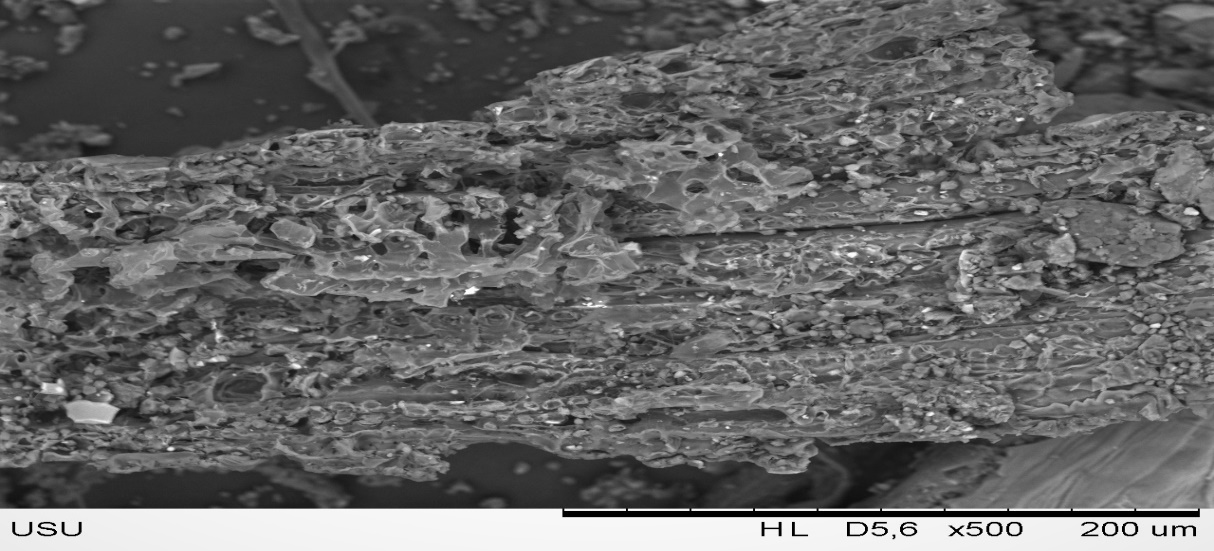 Lampiran 10. Hasil FTIR Hemiselulosa Sekam Padi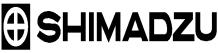 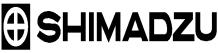 Isolasi Padi                                                                                      1/cm		Lampiran 11.  Hasil Ftir Serbuk Halus Sekam Padi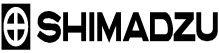 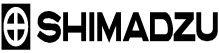 Serbuk Padi                                                                               1/cmLampiran 12. Gambar Alat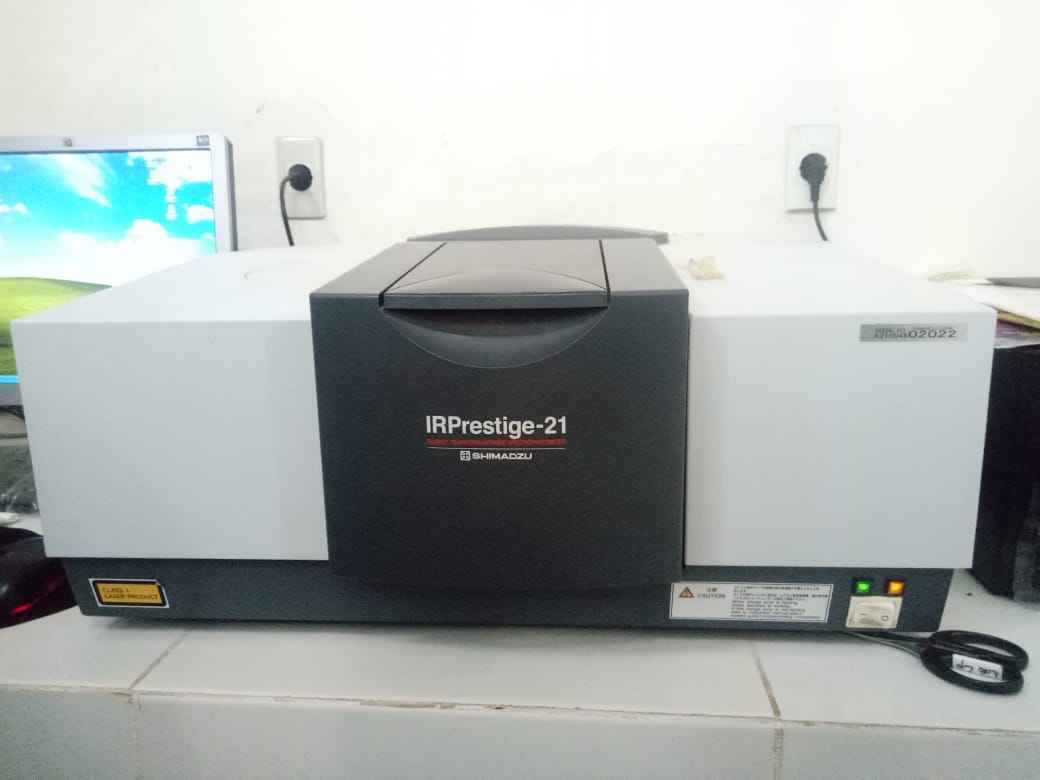 Spektrofotometri IR (Shimadzu)Fungsi: untuk mengidentifikasi senyawa-senyawa organik murni maupun senyawa anorganik.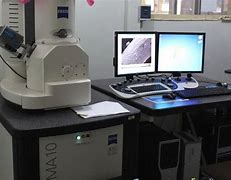 Scanning Electron MicroscopeFungsi: untuk melihat struktur morfologi permukaan sampel dalam perbesaran yang tinggi dengan menggunakan berkas elektron berenergi tinggi.